In addition to the maths tasks we always give the children a reasoning activity (Twist It) and a problem solving (Solve It ) each day.  Please have a go if you have time.Year 1 Monday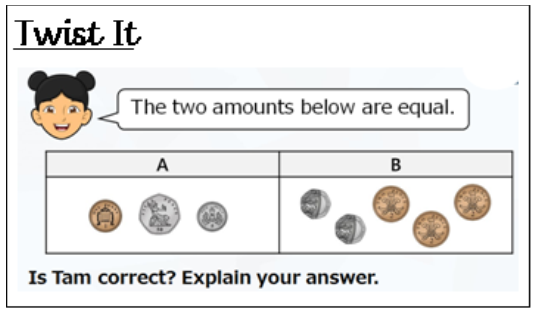 Year 1 Tuesday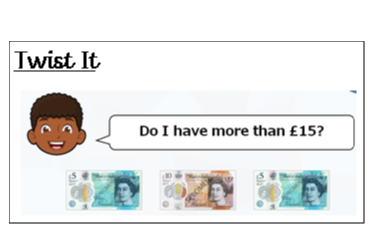 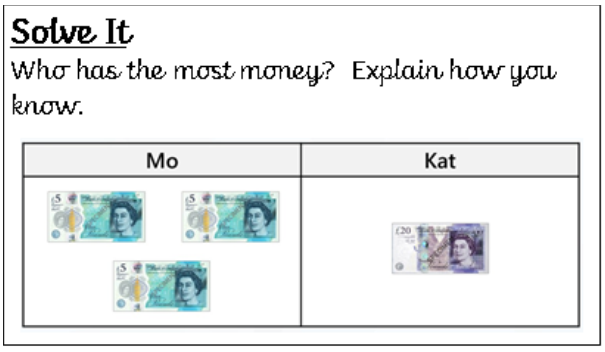 Year 1 Wednesday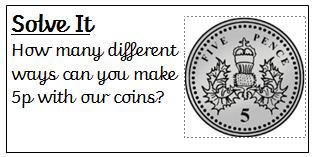 Year 1 Thursday    None for today – enjoy playing shops!                                                                           Year 1 Friday 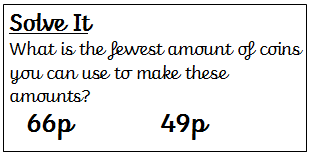 